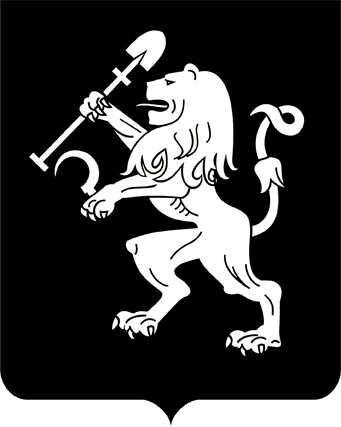 АДМИНИСТРАЦИЯ ГОРОДА КРАСНОЯРСКАРАСПОРЯЖЕНИЕО внесении изменений в распоряжение администрации городаот 26.07.2018 № 291-рВ соответствии с постановлением администрации города                       от 27.03.2015 № 153 «Об утверждении порядка принятия решений                      о разработке, формировании и реализации муниципальных программ города Красноярска», руководствуясь статьями 41, 58, 59 Устава города Красноярска:1. Внести в приложение к распоряжению администрации города    от 26.07.2018 № 291-р «Об утверждении перечня муниципальных программ города Красноярска на 2019 год и плановый период 2020–            2021 годов» следующие изменения:1) графу «Соисполнители муниципальной программы» строки 2 таблицы дополнить словами «департамент социального развития администрации города»;2) в графе «Соисполнители муниципальной программы» строки 4 таблицы слова «департамент градостроительства администрации города;» исключить;3) в графе «Соисполнители муниципальной программы» строки 14 таблицы слова «главное управление по физической культуре, спорту и туризму администрации города;» исключить.2. Настоящее распоряжение опубликовать в газете «Городские новости» и разместить на официальном сайте администрации города.Глава города							                  С.В. Еремин04.10.2018№ 343-р